HOËRSKOOL FRAMESBYAFRIKAANS HUISTAALGRAAD 11JUNIE 2014VRAESTEL 2TYD : 2 H 30 MIN.PUNTE: 80EKSAMINATORE : Mee. M. Cronje; L. Swart en C. Vosloo-2--3--4--5--6--7--8--9--10--11-INSTRUKSIES EN INLIGTINGINSTRUKSIES EN INLIGTING1.Lees die volgende instruksies/opdragte noukeurig deur voordat jy die vraestel beantwoord.2.Die vraestel bestaan uit DRIE afdelings:AFDELING A: Gedigte	(30)AFDELING B: Prosa	(25)AFDELING C: Drama	(25)3.Beantwoord VYF vrae in totaal: DRIE uit AFDELING A, EEN uit AFDELING B en EEN uit AFDELING C. 4.Volg die opdragte aan die begin van elke afdeling noukeurig. 5.Nommer die antwoorde presies soos in die vraestel.6.Beantwoord ELKE afdeling op ŉ NUWE bladsy.7.Skryf netjies en leesbaar.8.Voorgestelde tydsindeling:9.AFDELING A: ongeveer 40 minuteAFDELING B: ongeveer 55 minuteAFDELING C: ongeveer 55 minuteAFDELING A: GEDIGTEAFDELING A: GEDIGTEVOORGESKREWE GEDIGTEVOORGESKREWE GEDIGTEBeantwoord ENIGE TWEE vrae.Beantwoord ENIGE TWEE vrae.VRAAG 1: OPSTELVRAAGVRAAG 1: OPSTELVRAAGLees die onderstaande gedig en beantwoord dan die vrae wat volg.Lees die onderstaande gedig en beantwoord dan die vrae wat volg.Nuus uit die binneland – Peter Blum Vir Dirk Opperman Nuus uit die binneland – Peter Blum Vir Dirk Opperman Nuus uit die binneland – Peter Blum Vir Dirk Opperman 1 2 3 4 5 6 7 8 9 10 11 12 13 14 15 16 17 18 19 20 21 22 23 24 25 26 27 28 29 30 31 32 Soms in die winter as die reën sag stuif op grasperke, dig en diep soos ŉ tapyt – as hy die rotsige bergreeks wegskuif agter ŉ misgordyn – as voor die ruit popliere, eike en kastaiingbome saamvloei, en ons versink in blaargroen drome terwyl ons oor ŉ ou beskawing lees – dan gryp die onwerklikheid ons met die loop van waters wat kalmeer, en in die gees vou grys en sat die graafskap Surrey oop. Soms in ŉ najaarsdag se skemerty stap ons in ŉ stil straatjie en gewaar deur ŉ ou bolig, kunstig uitgesny in vlegtende patroon van druif en blaar, die lig van verre dae: Ons word gesluk soos deur ŉ mond; die luiterse getik van ŉ ou horlosie vervang ons ontstoke harte se ritme in die kamerhoek, en ons gestaltes kwyn tot stywe spoke in die vernislaag van ŉ Delftse doek. Maar as die bergwind so rukkerig waai en tussen ons rondkrap soos ŉ stok in ŉ miershoop – in die palms blaai nes ŉ barbaar in ŉ keurige boek – dan is ons rillend buite alle mure wat ons opstapel in redelike ure met doel en plan – ruik ons droogte en brand, en gerug van sprinkaan, aardbewing en oproer op daardie skroeiende binnelandse lug – dan, dan weet ons op watter vasteland ons boer.                                                                             [Uit: Steenbok tot Poolsee, 1955] Soms in die winter as die reën sag stuif op grasperke, dig en diep soos ŉ tapyt – as hy die rotsige bergreeks wegskuif agter ŉ misgordyn – as voor die ruit popliere, eike en kastaiingbome saamvloei, en ons versink in blaargroen drome terwyl ons oor ŉ ou beskawing lees – dan gryp die onwerklikheid ons met die loop van waters wat kalmeer, en in die gees vou grys en sat die graafskap Surrey oop. Soms in ŉ najaarsdag se skemerty stap ons in ŉ stil straatjie en gewaar deur ŉ ou bolig, kunstig uitgesny in vlegtende patroon van druif en blaar, die lig van verre dae: Ons word gesluk soos deur ŉ mond; die luiterse getik van ŉ ou horlosie vervang ons ontstoke harte se ritme in die kamerhoek, en ons gestaltes kwyn tot stywe spoke in die vernislaag van ŉ Delftse doek. Maar as die bergwind so rukkerig waai en tussen ons rondkrap soos ŉ stok in ŉ miershoop – in die palms blaai nes ŉ barbaar in ŉ keurige boek – dan is ons rillend buite alle mure wat ons opstapel in redelike ure met doel en plan – ruik ons droogte en brand, en gerug van sprinkaan, aardbewing en oproer op daardie skroeiende binnelandse lug – dan, dan weet ons op watter vasteland ons boer.                                                                             [Uit: Steenbok tot Poolsee, 1955] In die gedig 'Nuus uit die binneland' word van teenstellings gebruik gemaak om die droombeelde oor ander kontinente én die werklikheid van Afrika te beskryf. Bespreek hierdie stelling in ’n opstel van 250–300 woorde en verwys in jou antwoord na die voorwaardes waaronder die droombeelde in strofe 1 opgeroep word. Evalueer die geldigheid van die insig waartoe die spreker kom.OFVRAAG 2:  KONTEKSVRAAGLees die onderstaande gedig en beantwoord dan die vrae wat volg.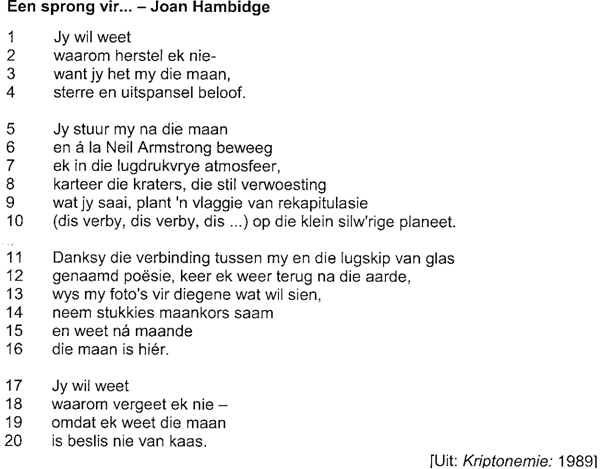 2.1In beide die eerste en laaste strofe word daar na die maan verwys.Om watter rede sal die spreker ‘n gebroke verhouding met die maan wil verbind ?(1)2.2Ons tref ‘n verskil in die herhaling van versrëel 1 en 2 aan die begin van strofe 3 aan .Gee ‘n rede daarvoor deur na die spreker se gemoedstoestand te verwys.(1)2.3Gee maniere waarop wat die beëindiging van die verhouding in strofe 2 beklemtoom word .(2)2.4.1Op watter wyse het die spreker oor haar gebroke verhouding gekom ?(1)2.4.2Haal ‘n FRASE uit die gedig aan wat op die broosheid van hierdie manier dui. (1)2.5Wat is die funksie van die koppelteken aan die einde van versrëel 18 ?(1)2.6Tot watter besef kom die spreker aan die einde van strofe 2 ?(1)2.7Verduidelik hoe die tipografie en die hele gedagte rondom Neil Armstrong se maanlanding by mekaar aansluit. (1)2.8Motiveer watter mite rondom die liefde, soos in die gedig gesien, glo jy nie.(1)[10]OFVRAAG 3: KONTEKSVRAAGVRAAG 3: KONTEKSVRAAGLees die onderstaande gedig en beantwoord dan die vrae wat volg.Lees die onderstaande gedig en beantwoord dan die vrae wat volg.“last grave at dimbaza” – Fanie Olivier “last grave at dimbaza” – Fanie Olivier “last grave at dimbaza” – Fanie Olivier 1 beauty douglas was born beauty douglas was born 2 op ’n wintersnag so all forlorn op ’n wintersnag so all forlorn 3 omring deur die sterre se liggies omring deur die sterre se liggies 4 en koerante kaal klip en koerante kaal klip 5 en nuuskierige hande en nuuskierige hande 6 en tien ander gesiggies en tien ander gesiggies 7 a ’n dogter oplaas ’n dogter a ’n dogter oplaas ’n dogter 8 om beeste te kry om die wêreld om beeste te kry om die wêreld 9 te wei a dis lekker te wei a dis lekker 10 om ’n vader te is te is om ’n vader te is te is 11 die ma het ’n briefie geskryf die ma het ’n briefie geskryf 12 aan haar man op die myne aan haar man op die myne 13 om te sê van die kind en te vra van die geld om te sê van die kind en te vra van die geld 14 want dit was sy kind die dogter want dit was sy kind die dogter 15 was syne om te sê: o my man was syne om te sê: o my man 16 o my man ek het beeste gebaar o my man ek het beeste gebaar 17op ’n wintersnag so all forlorn18met die sterre soos goud en die mielies klaar 19 beauty douglas your daughter was born 20 sy hart het oopgeskiet tussen lae klip 21 opgeskiet boontoe en oopgevou 22 in ’n laatnagbrief: my vrou 23 my vrou sê aan beauty douglas 24 haar pa het haar lief. 25 hy’t sy brief gepos met sy viersentseël 26 ’n lugposbrief aan beauty douglas 27 om te sê hy’t haar lief 28 die adres was mnxesha29 oor kingwilliamstown kaap 30 saans as hy sy moegheid streel 31 het hy gedroom van sy meisiekind 32 en op ’n sonskynmiddag twee maande later 33 het ’n brief uit mnxesha hom teruggevind: 34 “beauty douglas was born 35 she died”                                                                                                                                    [Uit: skimmellig, 1978]                                                                                                                                    [Uit: skimmellig, 1978] 3.1Waarom is daar ‘n gebrek aan leestekens in die gedig ?(1)3.2Watter effek word bereik deur versreëls 4 tot 6 met die woord “en “ te begin ? (1)3.3Noem maniere waarop die pa se vreugde in versreël 7 aangedui word.(2)3.4Omskryf die metafoor in versreël 16 in jou eie woorde.(1)3.5Haal ‘n versreël uit die gedig aan wat wys dat die vader wel op ‘n myn werk . (1)3.6Verduidelik die ironie in die tydsaanduidings in versreël 22 en versreël 32.(2)3.7Lewer krities kommentaar oor die gebruik van Engels in hierdie gedig. (2)(10)OFVRAAG 4: KONTEKSVRAAGVRAAG 4: KONTEKSVRAAGLees die onderstaande gedig en beantwoord dan die vrae wat volg.Lees die onderstaande gedig en beantwoord dan die vrae wat volg.4.1Die titel is ‘n sleutel om die gedig se betekenis oop te sluit.Watter konnotatiewe betekenis kan ons dus aan die titel heg as ons die in= houd daarvan in ag neem ? Die titel is ‘n sleutel om die gedig se betekenis oop te sluit.Watter konnotatiewe betekenis kan ons dus aan die titel heg as ons die in= houd daarvan in ag neem ? (1)(1)(1)4.2Skryf die woorde in die gedig neer wat aansluit  by die woord “safari” ?Skryf die woorde in die gedig neer wat aansluit  by die woord “safari” ?(2)(2)4.3Herlees reëls 4 - 6Herlees reëls 4 - 6Gee die letterlike betekenis  van die uitdrukking en verduidelik hoe dit in die gedig van toepassing is.Gee die letterlike betekenis  van die uitdrukking en verduidelik hoe dit in die gedig van toepassing is.(2)(2)4.4.1Benoem die stylfiguur in versreël 5 en 6.Benoem die stylfiguur in versreël 5 en 6.(1)(1)4.4.2Watter boodskap word deur hierdie stylfiguur oorgedra ?Watter boodskap word deur hierdie stylfiguur oorgedra ?(1)(1)4.5Gee die geïmpliseerde betekenis versreël 27.Gee die geïmpliseerde betekenis versreël 27.(1)(1)4.6Spreek jou uit oor die funksionaliteit van die tipografie.Spreek jou uit oor die funksionaliteit van die tipografie.(2)(2)[10][10]ENENONGESIENE GEDIG (VERPLIGTEND)ONGESIENE GEDIG (VERPLIGTEND)ONGESIENE GEDIG (VERPLIGTEND)VRAAG 5 : KONTEKSVRAAGVRAAG 5 : KONTEKSVRAAGVRAAG 5 : KONTEKSVRAAGek het gedroom – Breyten Breytenbachek het gedroom – Breyten Breytenbachek het gedroom – Breyten Breytenbach1234567891011121314ek het gedroom ek het my gedigin die deuropening sien staanmet die lig omstraalen ‘n papiertjie in haar handek het die boodskap oopgevouen daar byna onsigbaar geskryf sien staanek is die gedig waarvan jy droomom na die lig te haalmaar ek is ook die donkertewat jy jou blind teen staardie lewe leefnet in die opening van die teksen verbeelding, die verbeelde dingwaarvan jy toemond sing                                                                           [ Uit :ek het gedroom ek het my gedigin die deuropening sien staanmet die lig omstraalen ‘n papiertjie in haar handek het die boodskap oopgevouen daar byna onsigbaar geskryf sien staanek is die gedig waarvan jy droomom na die lig te haalmaar ek is ook die donkertewat jy jou blind teen staardie lewe leefnet in die opening van die teksen verbeelding, die verbeelde dingwaarvan jy toemond sing                                                                           [ Uit :5.1Noem vereistes waaraan hierdie gedig voldoen om ‘n Engelse Sonnet te maak.(2)(2)5.2Die gedig word gepersonifiseer in die gedaante van ‘n vrou.Gee ‘n bewys hiervan uit die teks.(1)5.3Hoekom is “ek” in versreël 7 skuinsgedruk?(1)5.4Verduidelik versreël 8.(1)5.5.1Watter woord lei die wending in die sonnet in?(1)(1)5.5.2Gee die kontras tussen die einde van die oktaaf en die begin van die sestet.(1)(1)5.6Benoem die rym in die laaste twee versreëls.(1)(1)5.7.1Gee die oksimoron in versreël 14.(1)(1)5.7.2Motiveer die geslaagdheid van die oksimoron.(1)(1)[10][10]TOTAAL: AFDELING A:[30][30]AFDELING B: PROSAAFDELING B: PROSABONGA: ELSA JOUBERTBONGA: ELSA JOUBERTVRAAG 6:  KONTEKSVRAAGVRAAG 6:  KONTEKSVRAAGLees die onderstaande uittrekseksels en beantwoord dan die vrae wat volg.Lees die onderstaande uittrekseksels en beantwoord dan die vrae wat volg.1'n Verhaal wat selfs die mees toegewyde geskiedskrywers van die laat 19de 2eeu nie kon uitpluis nie, is die oënskynlike sinlose, byna waansinnige uitwis-3sing van die Massangano, 'n aringa of nedersetting van halfbloede aan die4oewer van die Zambezirivier.5By Massangano het in dié tyd gewoon die afstammelinge van Bonga, seun 6van Nhaóed, die rebel. Was die herinnering aan Bonga so bitter dat die7nedersetting, selfs na sy dood, nie toegelaat kon word om voort te bestaan  8nie? Het die vrees bestaan dat in die broeiende stilte van die Zambezirivier9'n nasaat gespeen is wat te groot sou word en dit sou waag om weer die 10onaantasbare aan te tas.11Is dit waarom Massangano die nag in November 1890  met die grond gelyk 12gemaak is?13Sommige kenners meen dat Bonga, selfs in die vormlose samelewing wat die14Zambeziriviervallei in die laat 19de eeu gekenmerk het, as halfbloed, as seun15van 'n rebel, nie sy "plek" geken het nie.6.1Verklaar die betekenis van die naam Bonga en motiveer waarom die bete= kenis van die naam by die karakter, Bonga, pas(2)(2)6.2Watter onverklaarbare optrede word in die uittreksel aangespreek?(1)(1)6.3Wie was die eintlike oorsaak van dié tragiese gebeurtenis en van watter klassieke driehoek is daar reeds vroeg in die verhaal ter sprake..(2)(2)6.4Herlees reël 15Verduidelik die onderstreepte frase; noem ‘n handeling wat bewys dat hy nie sy plek geken het nie en sê of jy met hierdie stelling saamstem, al dan nie.(3)(3)1Die dik lyf van die kommandant het opgesukkel van agter die lessenaar.2Sy gesig het rooier geword en sy lyf het begin swel van inspanning. Hemel, 3die hitte maak optrede moeilik. Hy het bevele begin uitreik vir die ekspedisie.4En begin reken. Rivier af met die grootste gedeelte van die garnisoen... vrede 5herstel... die halfbloede se verlede kan nie vergeet word nie... die potensiële 6gevaar van die rebel moet in die kiem gesmoor word... en dan, die ivoor wat, 7so hoor hy, in hope by Nhaóed opgestapel lê... daar is baie redes waarom 8hy moet gaan.9En D' Areujo by die fort.11"Ek wil iemand hier hou." Die kommandant het die swaar gordel omgegespe, 12die swaard 'n keer uitgetoets, die punt laat dans teen die vloer, dit toe in die 13skede teruggedruk.14"Iemand, jy weet... wat omsien." Die familiêre toon het in sy stem gekruip...15"As daar handelaars kom... ek kan mos op jou reken."6.5Hoe weet jy dat die kommandant se oorweging om Massangano aan te val nie nét om militêre redes was nie?(1)(1)6.6Wat is die funksie van die beletselteken in reëls 4 - 7?(1)(1)6.7Herlees reëls 14 - 15Noem wie die kommandant in beheer van die fort plaas, verduidelik die ironie hierin en verduidelik die suggestie in hierdie reëls.(3)(3)6.9Watter ruimte verteenwoordig Bonga en die kommandant onderskeidelik.(2)(2)1"Wie is hy?" vra hy aan die meisie.2"Dis die Here," sê sy.3"Dis Reza?" vra hy, en hy noem die inboorlingwoord wat gebruik word vir die4groot gees wat oor die aarde waak.5Dit verwar haar.6"Nee," sê sy, maar dan sê sy ook: "Ja."7"Ja," herhaal sy. "Dis Reza."8Sy is nie bang vir hom nie. Hier waar sy verskrik in die donkerte van die 9skaduwees probeer skuil het, is hy nou vir haar beskerming. En op haar 10beurt wil sy hom beskerm.11"Nee, moenie neersit nie. Hulle sal terugkom. Hulle skiet buitekant." Sy tel12die geweer wat langs hom op die vloer gelê het, op en druk dit terug in sy 13hande.6.10Watter beeld in die kerk het Bonga gefassineer en verduidelik waarom die beeld hom so gefassineer het?(2)(2)6.11Kontrasteer Bonga en Inacia-Maria se optrede in die kerk deur na die uittreksel te verwys.(2)(2)6.12Gee nog 'n voorbeeld van Inacia-Maria se optrede later wat bewys dat sy nie Bonga se soeke na God/ Christendom gerespekteer het nie?(1)(1)1Wat het die meisie besiel om hom te neem? het die mense van Tete mekaar 2afgevra.3Dis omdat sy nie van beter weet nie. Dis omdat sy van eerste geslag van die4patria is en nie van hierdie dinge weet nie.5Afpersing. Vrees. Die woorde het 'n verskansing om hul groepie getrek, het 6die toegee van Dos Santos aanvaarbaar gemaak, het die gedagte dat hy wou 7toegee vir goed verban.Herlees r.16.13"Noem twee persone wat hierdie huwelik nie goedgekeur het nie asook hulle besware daarteen.(4)(4)6.14Identifiseer die karaktereienskap wat veroorsaak het dat Dos Santos toestemming vir die troue gegee het?(1)(1)TOTAAL : AFDELING B[25][25]AFDELING C: DRAMAAFDELING C: DRAMAAFDELING C: DRAMAAFDELING C: DRAMAPIET-MY-VROU: CHRIS BARNARDPIET-MY-VROU: CHRIS BARNARDPIET-MY-VROU: CHRIS BARNARDPIET-MY-VROU: CHRIS BARNARDVRAAG 7: OPSTELVRAAGVRAAG 7: OPSTELVRAAGVRAAG 7: OPSTELVRAAGVRAAG 7: OPSTELVRAAGJohanna se karaktereienskappe en Anton se huislike omstandighede leiJohanna se karaktereienskappe en Anton se huislike omstandighede leidaartoe dat Johanna skuldig bevind word. daartoe dat Johanna skuldig bevind word. Bespreek die stelling in 'n opstel van 350 - 400 woorde. Verwys spesifiek na Johanna se karaktereienskappe wat haar in 'n negatiewe lig gestel het.Bespreek die stelling in 'n opstel van 350 - 400 woorde. Verwys spesifiek na Johanna se karaktereienskappe wat haar in 'n negatiewe lig gestel het.Evalueer of die karaktereienskappe altyd as negatief gesien kan word.Evalueer of die karaktereienskappe altyd as negatief gesien kan word.[25][25]TOTAAL : AFDELING CTOTAAL : AFDELING C[25][25]GROOTTOTAAL:GROOTTOTAAL:8080